LUNDIMARDIMERCREDIJEUDIVENDREDI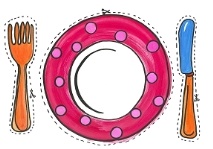 